教地第1150号令和４年５月26日私立幼稚園長・私立認定こども園長　様大阪府教育庁市町村教育室地域教育振興課長「大阪府オーサービジット事業」（令和４年度）の実施について（依頼）日頃は、大阪府の子ども読書活動の推進に御協力をいただき、誠にありがとうございます。　大阪府では、全ての子どもが読書への興味・関心を高め、自ら楽しみながら読書活動を行うことができるよう、子どもが本を読むきっかけづくりの一環として、別添募集要項のとおり「大阪府オーサービジット事業」（令和４年度）を実施します。つきましては、貴園職員に周知いただきますようお願いします。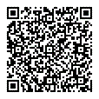 （参考）大阪府オーサービジット事業ＨＰhttps://www.pref.osaka.lg.jp/chikikyoiku/osabijitto/r4-osabijitto.html